Beste mensen,										25-07-2013Hierbij onze eerste  "nieuwsbrief" , we zijn nu 12 weken onderweg naar ons geweldige doel: Stichting Toppie ! kinderen helpen met een autistischebeperking in Suriname.  Hierbij ook het vernieuwde stichtingsplan met 2 nieuwe bestuursleden. de prognose volgt. De gehele administratie en coaching voor de stichting word vrijwillig verzorgd door de heer J.Kubat van http://www.kubatconsultancy.nl/   	hiervoor zijn we KubatGroup   dan ook erg dankbaar !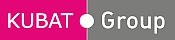 De heer Lucien Lafour ,Architect heeft ons een ontwerp voor stichting Toppie aangeboden ! geweldig en we bedanken de heer Lafour !de aanvraag voor de  oprichting van de dochter-stichting in Suriname is aangevraagd en betaald en word behandeld door notaris Vishnudatt   http://www.notarisvishnudatt.com/ te SurinameANBI is aangevraagd.Keurmerken zijn vaak duur. Er zijn op het moment van dit schrijven 3 keurmerken, het CBF, KGD, en KGB. Allen kosten ze tegen de 400 euro per jaar of meer en zijn zeker in het begin nog onnodig. Wat wel heel jammer is dat een aantal instellingen zo’n keurmerk vereisen, waardoor de kleinere en vaak efficiëntere Goede Doelen hierdoor geen kans maken zich aan te sluiten. Wie weet komt hier nog eens verandering in er is (word) geflyerd op meerdere plekken, hierbij bedanken wij de heer Daan Kikkert, Ingrid Jonker, Bonito en Elisa van Lunsen en natuurlijk onze geweldige kidsWe bedanken familie Kikkert, familie Jonker, familie Danko, Andrea en Patrick Warnier voor hun donatie aan Toppie !stichting Toppie !  bedankt Ilse Kojona voor haar steun in Suriname  Onze twitter-account is ondertussen ook in volle gang rond de 450 volgers !Super veel positieve reacties vanuit Suriname en Nederland, hierbij een citaat uit 1 van de reacties  : Reactie van mevrouw B. Breinburg uit SurinameWat ik vind ik jullie toch fantastisch. Jullie zijn echt goed bezig, Ga zo door en geef niet op. Er is zoveel te doen op het gebied van autisme in Suriname.De hulp is schaars en er zijn weinig kinderen met een goede diagnose , omdat artsen het nog geen eens herkennen. Deze kinderen gaan wel naar school en dan worden ze  moeilijk, lastig vervelend enz genoemd. Of ze zeggen "de familie doet aan bonoe, het is een kwade geest die het veroorzaakt!"Maar goed, de scholen staan wel te springen om begeleiding, gezien het vanuit de overheid lang duurt en niet komt. De wachttijden bij het MOB zijn lang.Dus ja we hebben het geluk gehad met mijn moeder en Annelot Han. Andere kinderen niet, maar ze zijn er wel en ze hebben jullie nodig.En Suriname is prachtig. Het is heerlijk om hier te wonen. En oh ja de zorgverzekeringen vergoeden de hulp Stichting UnuPikin in Suriname http://www.stichtingunupikin.nl/ heeft ook een super positieve reactie gegevenhier een citaat uit de reactie :  Ik denk dat ook dat wij in de toekomst zeker samen kunnen werken, als stage- of arbeidsplek voor jongeren met autisme. Verder zouden we kunnen steunen door (voor-)leesboeken en educatief spelmateriaal ter beschikking te stellenIn het weekend van 7 en 8 september zijn we uitgenodigd door Elisa van Lunsen van de  Keverclub http://www.keverclub.nl/flevoland/  we mogen collecteren en  o.a. cake  verkopen voor stichting Toppie !  Bedankt Keverclub.Het eerste interview voor Stichting Toppie ! door Natascha  is ook achter de rug ! dat was spannend, het was bij de lokale omroep http://www.radiolelystad.nl/ bij DJ Henk en Ome Cor ze waren super gastvrij en hielpen me prima door de zenuwen heenop een paar rare uitspraken na, was het toppie, en we gaan zeker weer een keer terug.  Binnenkort een gesprek met Omroep Flevoland, we houden u ook hiervan op de hoogte.Na de zomervakantie zullen we o.a. scholen gaan benaderen voor o.a. eventuele gezamenlijke sponsorloop ten baten van de school en stichting Toppie ! Kubat Consultancy heeft hierover ook geweldige plannen.we zijn druk met naamsbekendheid te geven aan stichting Toppie ! zowel als in Nederland als in Suriname, zodra de stichting officieel is in Suriname bij de KvK, dan gaan we folders laten drukken  voor Suriname en we ook intensief kunnen beginnen met werving van vrijwilligers.Samenwerken het werkt echt !Wij (Roberto en Natascha)  bedanken iedereen voor jullie vertrouwen in stichting Toppie !  Brasa en vriendelijke groetstichting Toppie !